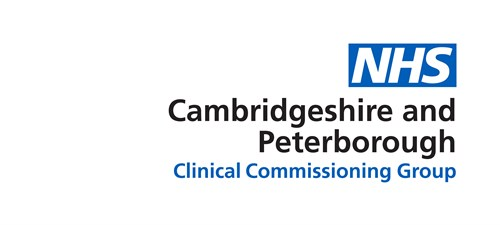 Vaccination confidence ResourcesUp to date leaflets and translations – through key GOV.UK pagesCOVID-19 vaccination: easy-read leafletsCOVID-19 vaccination: women of childbearing age, currently pregnant or breastfeedingCOVID-19 vaccination: guide for adultsCOVID-19 vaccination: guide for healthcare workersCOVID-19 vaccination: a guide for social care staffCOVID-19 vaccination: what to expect after vaccinationCOVID-19 vaccination: healthcare and community settings postersCOVID-19 vaccination: British Sign Language resourcesCOVID-19 vaccination: vaccine product informationCOVID-19 vaccination: 2nd vaccination translated resourcesCCG webpagesFrequently Asked Questions about the programme: Answers questions about the vaccination programme, including cohorts and how to access the vaccine, in English.Frequently Asked Questions about the vaccines: Answers questions about the vaccines themselves, such as ingredients, side effects, and effectiveness, in English.Resources for communities and faith groups: Resource page that pulls together key videos and leaflets in a number of languages, as well as advice from a range of faiths and faith leaders. The languages currently covered are English, Punjabi, Urdu, Gujarati, Albanian, Arabic, Bengali, Bulgarian, Chinese, Farsi, Polish, French, Hindi, Kurdish, Latvian, Lithuanian, Nepali, Romanian, Russian Spanish, Somali, Sylheti, Tagalog, Tamil, Ukrainian and TurkishVaccine facts sheetTranslated versions of the vaccine facts sheet. Click on the translated leaflets tab.The Vaccinators on TourThe Vaccinators on Tour website has all the details of walk-in and bookable vaccine clinics across the whole area. Assistance with Transport:There are a number of community transport schemes and taxi firms available to help with transport to vaccination appointments. Please click on the link below to enter your details and find out about transport options available to you.Vaccination transport optionsThe form above will take you through to the options available in your local area or direct you to support if you need help to pay for transport to your appointment.If you need help completing the form, call us on 0345 045 5219 Monday-Friday 9am-5pm and we can help you to identify the transport options in your area.Caring Together is providing free support for carers to attend their COVID-19 vaccination. Find out more on the Caring Together website.Assistance with NO ID required: The Covid-19 vaccine is free to everyone in the UK, this includes all Migrants.This letter can be printed and taken with them for their vaccine (it isn’t required, just helpful) - Following the identified challenges of using the vaccination letter at walk in centres and the successful pilot we promoted the NHS have now written a second/ alternative letter for those that may choose to use this.  The E of E regional Public Health Register likes the original letter and states her thoughts on this below, but either of these letters will promote the message and enable people to get vaccinated.  Both are now being used nationally, with some utilising the original as they like the community message we provided. 